«Ата-аналармен жұмысты қалай ұйымдастыру керек?» сынып жетекшілері ӘБ-нің отырысы     Мектепте «Ата-аналармен жұмысты қалай ұйымдастыру керек?» тақырыбы бойынша сынып жетекшілері ӘБ-нің отырысы өткізілді. Отырыста төмендегі сұрақтар қарастырылды:-     ата-аналар жиналысына дайындық  (мұғалім Бородулина Т.Л.)-  әлеуметтік құжаттар туралы. «Қиын» отбасыларымен жүргізілетін жұмыс (әлеуметтік педагог Қамзинова Х.М.)-   ата-аналармен жеке жұмыс жасауда сынып жетекшілеріне ұсыныстар (психолог Салықова Т.Т.)-       бірыңғай мектеп формасының үздік дизайны (шығармашылық жұмыс- сынып жетекшілері).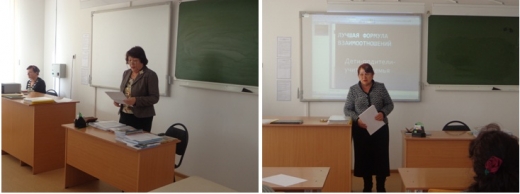 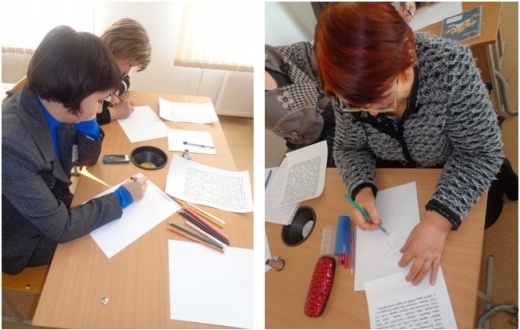 